Caloosa Humane Society’s 13th Annual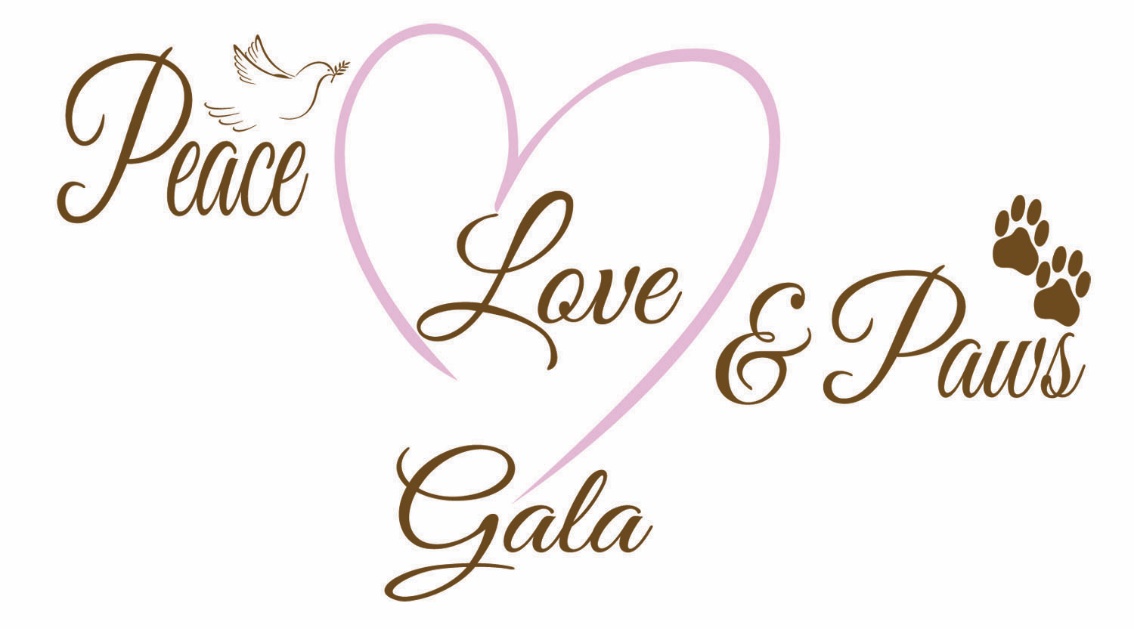 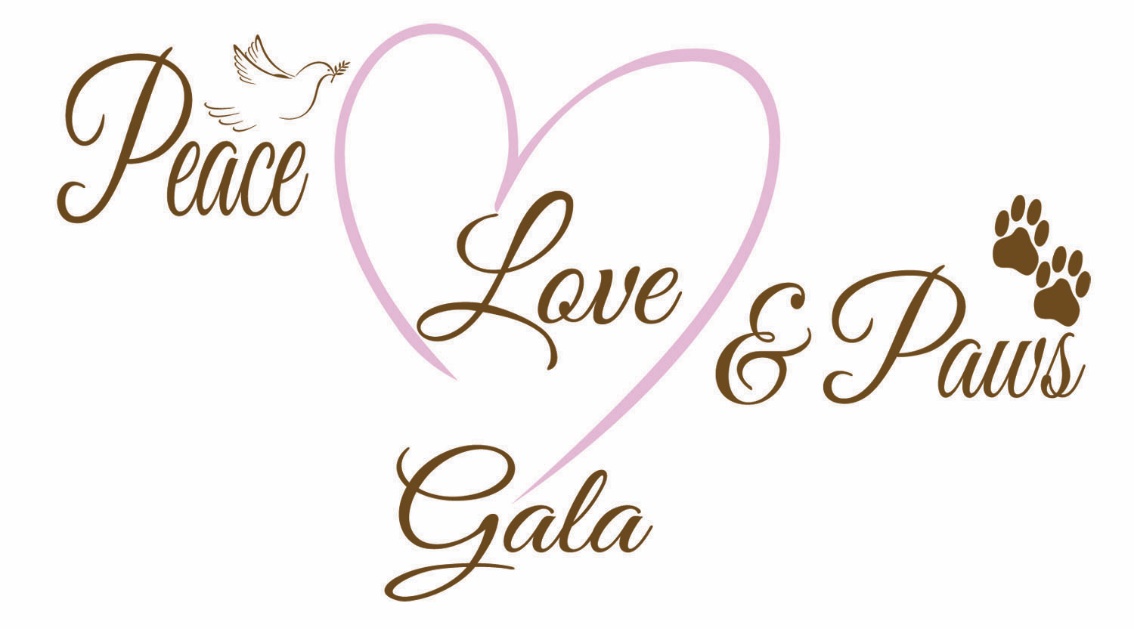 November 5, 2022River Bend Motorcoach ResortDinner by Gator HammockLive Music by High LonesomeFree Beer and WineDoors open at 5:00 pmSilent Auction  Live Auction  Photo BoothTickets: $80 each/$150 for twoSponsorships still available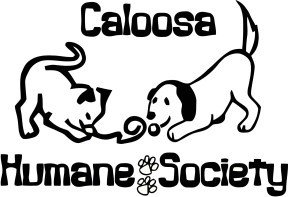 For more information contact Karla Kaufman 239.872.1892 or Events@caloosahumanesociety.org